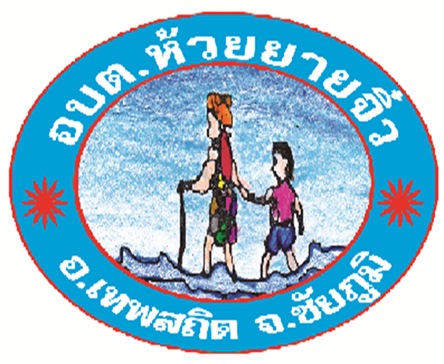 รายงานผลการดำเนินการตามนโยบายการบริหารทรัพยากรบุคคลประจำปีงบประมาณ พ.ศ.๒๕๖4ของ องค์การบริหารส่วนตำบลห้วยยายจิ๋วอำเภอเทพสถิต  จังหวัดชัยภูมิ-2-แบบรายงานผลการดำเนินการตามนโยบายการบริหารทรัพยากรบุคคลประจำปีงบประมาณ พ.ศ.๒๕๖4-3-	จากการดำเนินการตามนโยบายด้านต่างๆ ของนโยบายการบริหารทัพยากรบุคคลขององค์การบริหารส่วนตำบลห้วยยายจิ๋ว จะเห็นได้ว่ามีการดำเนินการครบ    ทุกนโยบายที่ได้กำหนดไว้ ทำให้พนักงานทุกคนมีขวัญและกำลังใจในการปฏิบัติหน้าที่ของตนเองเพื่อให้งานออกมาได้ดีที่สุดสามารถตอบสนองความต้องการและแก้ปัญหาให้กับพื้นที่ตามภารกิจและหน้าที่ของท้องถิ่นที่มีพระราชบัญญัติกำหนดไว้                                             สำนักปลัด (งานบริหารงานบุคคล)องค์การบริหารส่วนตำบลห้วยยายจิ๋วประเด็นนโยบายโครงการ/กิจกรรมผลการดำเนินงานนโยบายวิเคราะห์อัตรากำลังการจัดทำแผนอัตรากำลังดำเนินการจัดทำแผนอัตรากำลัง 3 ปี ประจำปี 2564-2566นโยบายการสรรหาและคัดเลือก-การสรรหาและคัดเลือกตำแหน่งผู้บริหารขององค์การบริหารส่วนตำบล-การสรรหาในตำแหน่งสายปฏิบัติ-ดำเนินการสรรหา ตำแหน่ง ผู้อำนวยการกองสาธารณสุขและสิ่งแวดล้อมโดยวิธีการขอใช้บัญชีกรมส่งเสริมฯ -สรรหาพนักงานองค์การบริหารส่วนตำบลมาแทนตำแหน่งว่าง โดยวิธีขอใช้บัญชีกรมส่งเสริมฯ จำนวน 3 ตำแหน่ง 3 อัตรา ดังนี้ 1. นักพัฒนาชุมชน 2.นักวิเคราะห์นโยบายและแผน และ 3. เจ้าพนักงานป้องกันและบรรเทาสาธารณภัย นโยบายด้านบริหารผลการปฏิบัติงานประเมินผลการปฏิบัติงานของพนักงานองค์การบริหารส่วนตำบล และพนักงานจ้างมีการประเมินผลการปฏิบัติงานพนักงานองค์การบริหารส่วนตำบลและพนักงานจ้างทุกคนจำนวน ๒ ครั้ง ดังนี้ ครั้งที่๑ เมื่อวันที่ ๓๐ มีนาคม ๒๕๖4 ผลดังนี้ครั้งที่ ๒ เมื่อวันที่ ๓๐ กันยายน ๒๕๖4ประเด็นนโยบายโครงการ/กิจกรรมผลการดำเนินงานนโยบายบริหารและพัฒนาทรัพยากรบุคคลด้วยเทคโนโลยีสารสนเทศ-จัดส่งพนักงานองค์การบริหารส่วนตำบลและพนักงานจ้างเข้ารับการอบรมเพื่อพัฒนาความรู้ในหลักสูตรต่าง ๆ เพื่อพัฒนาให้มีความรู้เกี่ยวกับเทคโนโลยีสารสนเทศรายชื่อผู้เข้ารับการอบรมเพื่อพัฒนาความรู้ ดังนี้หลักสูตร เทคนิคการสอบสวนข้อเท็จจริงการดำเนินงานทางวินัย 
การอุทรณ์คำสั่งลงโทษทางวินัย และกระบวนการฟ้องคดีปกครอง 
ในรุ่นที่ 11 ระหว่างวันที่ 19 – 21 มีนาคม 2564 ณ โรงแรมวีวิช จังหวัดขอนแก่น มีผู้เข้าอบรมจำนวน 1 ราย ดังนี้ นายวัฒนา  ประเสริฐสังข์   หัวหน้าสำนักประหลัดหลักสูตร เรียนรู้เรียนลัดระเบียบกฎหมายใหม่ เทคนิคการประชุมสภาท้องถิ่นและบทบาทอำนาจหน้าที่ตามกฎหมายจัดตั้ง พร้อมกรณีศึกษา
คดีความท้องถิ่นที่ขึ้นสู่ศาลอาญาทุจริตและประพฤติมิชอบ ในรุ่นที่ 1 
ระหว่างวันที่ 7 – 9 มกราคม ณ โรงแรมวีวิช จังหวัดขอนแก่น มีผู้เข้าอบรมจำนวน 1 ราย ดังนี้นายวัฒนา  ประเสริฐสังข์   หัวหน้าสำนักประหลัดหลักสูตร การจัดทำแบบประเมินผลการปฏิบัติงานภาคปฏิบัติความก้าวหน้าในสายงานตามหลักเกณฑ์การเลื่อนระดับฉบับใหม่ 
และขั้นตอนโดยละเอียดในการจ่ายเงินเพิ่มพนักงานจ้างตามหลักเกรฑ์ล่าสุด ในรุ่นที่ 6 ระหว่างวันที่ 10 – 12 ธันวาคม 2564 ณ โรงแรมเชียงคานริเวอร์ เมาท์ รีสอร์ท อำเภอเชียงคาน จังหวัดเลย มีผู้เข้าอบรมจำนวน 2 ราย ดังนี้ นางศรัณย์รัชต์  มงคลทิวัฒธนา  ผู้อำนวยการกองคลังนางสาวภูษณิศา  ธรรมสอน  นักทรัพยากรบุคคลปฏิบัติการหลักสูตร วินัยและกระบวนการทางวินัย การให้ออกจากราชการ 
การอุทธรณ์ และการร้องทุกข์ของพนักงานท้องถิ่น หลักปฏิบัติราชการตามมติ ก.กลาง ความเห็นคณะกรรมการกฤษฎีกาและคำพิพากษาศาลลปกครอง ระหว่างวันที่ 8 – 10 ธันวาคม 2564 ณ โรงแรมอัลเรซ อำเภอเมือง จังหวัดบุรีรัมย์ มีผู้เข้าอบรมจำนวน 1 ราย ดังนี้นายวัฒนา  ประเสริฐสังข์   หัวหน้าสำนักประหลัดหลักสูตร เตรียมพร้อม  อปท. เป็นหน่วยรับงบประมาณตรง (เงินอุดหนุนทั่วไป/เงินอุดหนุนเฉพาะกิจ) กับทางสำนักงบประมาณ ในปีงบประมาณ 2566 ตามพระราชบัญญัติวิธีการงบประมาณ พ.ศ. 2561 ในรุ่นที่ 3 ระหว่างวันที่ 27 – 31 ตุลาคม 2564 ณ โรงแรมอัลวาเรซ อำเภอเมือง จังหวัดบุรีรัมย์ มีผู้เข้าอบรมจำนวน 1 ราย ดังนี้นายวัฒนา  ประเสริฐสังข์   หัวหน้าสำนักประหลัดหลักสูตร กระบวนการขั้นตอนการจัดซื้อจัดจ้างทุกวิธี  และแนวทางการปฏิบัติงานตามกฎกระทรวง กำหนดพัสดุ และวิธีการจัดซื้อจัดจ้างที่รัฐต้องการส่งเสริมสนับสนุน (ฉบับที่ 2) พ.ศ. 2564 ณ โรงแรม ริเวอร์บางพลี กรุงเทพมหานคร มีผู้เข้าอบรมจำนวน 1 ราย ดังนี้นายวัฒนา  ประเสริฐสังข์   หัวหน้าสำนักประหลัดหลักสูตร การบันทึกบัญชี การปิดบัญชี การปรับปรุงบัญชี และรายการอื่นๆ รวมถึงการบันทึกบัญชีระหว่างองค์กรปกครองส่วนท้องถิ่นกับหน่วยงานภายใต้สังกัดขององค์กรปกครองส่วนท้องถิ่นในระบบบัญชีระหว่างงองค์กรปกครองส่วนท้องถิ่น (Electronic Local Administrative Accounting System : e-LAAS) รุ่นที่ 2  ระหว่างวันที่ 21 – 22 ตุลาคม 2564 ณ โรงแรมสยามริเวอร์ รีสอร์ท อำเภอเมือง จังหวัดชัยภูมิ มีผู้เข้าอบรมจำนวน 3 ราย ดังนี้นางสาวมลฤดี  ชำนาญกิจ  เจ้าพนักงานพัสดุชำนาญงานนางสาวนิภาพร  ชาวขุนทด  พนักงานจ้างทั่วไปนางสาวณัฐชยา  สุขสวน  พนักงานจ้างทั่วไปหลักสูตร แผนการตรวจสอบด้านการคลัง การเงิน การบัญชี และการพัสดุองค์กรปกครองส่วนท้องถิ่น ประจำปีงบประมาณ พ.ศ. 2564 ได้จัดประชุมการนิเทศการบริหารงานและการปฏิบัติงานจากผลการตรวจสอบด้านการคลัง การเงิน และการพัสดุ ในวันที่ 21 มกราคม 2564 ณ ห้องประชุมองค์การบริหารส่วนจังหวัดชัยภูมิ อำเภอเมือง จังหวัดชัยภูมิมีผู้เข้าอบรมจำนวน 2 ราย ดังนี้นางศรัณย์รัชต์  มงคลทิวัฒธนา  ผู้อำนวยการกองคลังนางสาวมลฤดี  ชำนาญกิจ  เจ้าพนักงานพัสดุชำนาญงาน- ระบบเทคโนโลยีสารสนเทศในการจัดเก็บข้อมูลเกี่ยวกับบุคคลขององค์การบริหารส่วนตำบล- มีระบบเทคโนโลยีสารสนเทศจัดเก็บข้อมูลขององค์การบริหารส่วนตำบลที่สามารถเชื่อข้อมูลกับกรมส่งเสริมการปกครองส่วนท้องถิ่น และมีการปรับปรุงข้อมูลอย่างสม่ำเสมอเป็นปัจจุบัน โดยมี นางสาวสุพิน จูประโคน นักทรัพยากรบุคคลเป็นผู้รับผิดชอบในการดำเนินการนโยบายด้านสวัสดิการและผลตอบแทน-จัดให้มีบำเหน็จบำนาญข้าราชการส่วนท้องถิ่น-จัดให้มีสวัสดิการค่ารักษาพยาบาล-จัดให้มีสวัสดิการเกี่ยวกับการศึกษาบุตร-จัดให้มีสวัสดิการค่าเช่าบ้าน-จัดให้มีเงินเพิ่มค่าครองชีพชั่วคราวแก่พนักงานองค์การบริหารส่วนตำบลและพนักงานจ้าง-จัดให้มีเงินประจำตำแหน่งสำหรับพนักงานองค์การบริหารส่วนตำบลในตำแหน่งที่มีระเบียบฯกำหนดให้จ่าย-องค์การบริหารส่วนตำบลห้วยยายจิ๋วจัดให้มีบำเหน็จบำนาญแก่พนักงานองค์การบริหารส่วนตำบลที่ได้เกษียณไปแล้ว จำนวน 1 ราย-องค์การบริหารส่วนตำบลจัดให้มีสวัสดิการค่ารักษาพยาบาลให้กับพนักงานองค์การบริหารส่วนตำบลทุกราย จำนวนรวมทั้งสิ้น 12 ราย-องค์การบริหารส่วนตำบลจัดให้มีสวัสดิการเกี่ยวกับการศึกษาบุตรให้กับพนักงานองค์การบริหารส่วนตำบลที่มีสิทธิ์เบิก-องค์การบริหารส่วนตำบลจัดให้มีสวัสดิการค่าเช่าบ้านให้กับพนักงานองค์การบริหารส่วนตำบลที่มีสิทธิ์เบิกค่าเช่าบ้าน จำนวน 5 ราย ดังนี้-องค์การบริหารส่วนตำบลจัดให้มีการจ่ายเงินเพิ่มค่าครองชีพชั่วคราว    แก่พนักงานองค์การบริหารส่วนตำบลและพนักงานจ้าง ทุกคนที่เข้าหลักเกณฑ์ ตามประกาศคณะกรรมการพนักงานองค์การบริหารส่วนตำบลจังหวัดพัทลุง เรื่อง กำหนดหลักเกณฑ์เกี่ยวกับการให้พนักงานองค์การบริหารส่วนตำบล ลูกจ้าง และพนักจ้างขององค์การบริหารส่วนตำบลได้รับเงินเพิ่มการครองชีพชั่วคราว พ.ศ.๒๕๕๘-องค์การบริหารส่วนตำบลจัดให้มีเงินประจำตำแหน่งให้กับพนักงานองค์การบริหารส่วนตำบลในสายงานผู้บริหารจำนวน 6 ราย ดังนี้๑. ปลัดองค์การบริหารส่วนตำบล เดือนละ 7,๐๐๐ บาท2. สำนักปลัด เดือนละ 3,500 บาท3. ผู้อำนวยการกองคลัง เดือนละ ๓,๕๐๐ บาท4. ผู้อำนวยการกองช่าง เดือนละ ๓,๕๐๐ บาท5. ผู้อำนวยการกองศึกษาฯ เดือนละ 3,500 บาท6. ผู้อำนวยการกองสวัสดิการสังคม เดือนละ 3,500 บาทนโยบายการสร้างความสัมพันธ์และผูกพันภายในองค์กร-จัดให้มีการจัดอุปกรณ์ในการทำงานและกระบวนการขั้นพื้นฐานเพื่ออำนวยความสะดวกในการปฏิบัติงานให้กับพนักงาน-จัดให้มีกิจกรรมการพัฒนาคุณภาพชีวิตของพนักงานในสังกัดที่สะท้อนภาพการทำงานขององค์กร และเพื่อให้ทุกคนร่วมมือกันจัดกิจกรรม และเพื่อสร้างบรรยากาศในการทำงาน ตลอดจนเป็นการสร้างภาพลักษณ์ที่ดีขององค์การบริหารส่วนตำบลให้บุคคลทั่วไปได้ทราบและเข้าใจ-จัดให้มีการประชุมพนักงานองค์การบริหารส่วนตำบลเป็นระยะที่กำหนดเพื่อได้ให้ข้อเสนอแนะและความคิดเห็นตลอดจนปัญหา อุปสรรคในการทำงาน-องค์การบริหารส่วนตำบลจัดกิจการรมการแช่งขันกีฬาเพื่อเชื่อมความสัมพันธ์อันดีระหว่างพนักงาน ผู้บริหาร-องค์การบริหารส่วนตำบลจัดให้มีการจัดหาวัสดุสำนักงาน ครุภัณฑ์ที่จำเป็น เช่น คอมพิวเตอร์ ตู้เก็บเอกสาร เพื่อใช้ในการปฏิบัติงานของพนักงานในสังกัด-มีการจัดทำกิจกรรม ๕ ส.และ big cleaning day ในสำนักงานอยู่เป็นระยะ ๆ-มีการจัดทำกิจการจิตอาสาเพื่อพัฒนาพื้นที่ในตำบลอยู่เป็นระยะๆ-จัดให้มีการประชุมระดับผู้บริหารเป็นประจำทุกต้นเดือน-จัดให้มีการประชุมพนักงานทุกคนเป็นระยะ ๆ ที่จำเป็น-จัดกิจการรมการแช่งขันกีฬาเพื่อเชื่อมความสัมพันธ์อันดีระหว่างพนักงาน ผู้บริหาร  จำนวน ๑ ครั้ง